Eκδήλωση του ΠΤΚΔΜ με θέμα:Εκθέτες ή Επισκέπτες; Πλεονεκτήματα συμμετοχής σε Εμπορική ΈκθεσηΤετάρτη 14 Δεκεμβρίου 2022 και ώρα 7 μ.μ. Γραφεία ΠΤΚΔΜ, Αριστοτέλους 6, ΘεσσαλονίκηΟμιλητής: Βασίλης Κουλός, Α’ αντιπρόεδρος ΔΕ/ΕΕΧΟι εμπορικές εκθέσεις ήταν πάντοτε ένα μέσο προβολής των επιχειρήσεων και ενημέρωσης των καταναλωτών ή άλλων επιχειρήσεων για τα διαθέσιμα προϊόντα καθώς και τη δυναμική της αγοράς.Πώς όμως επιλέγουμε την κατάλληλη έκθεση; Ελλάδα ή Εξωτερικό; Ποια τα βήματα θα ακολουθήσουμε, ώστε να κερδίσουμε από την επίσκεψή μας στην έκθεση; Τι βήματα πρέπει να ακολουθήσουμε, ώστε να συμμετέχουμε ως εκθέτες;Ποιος είναι ο ελάχιστος προϋπολογισμός και το απαραίτητο προσωπικό; Πώς γίνεται η προετοιμασία, παρουσία στην έκθεση και η διεξαγωγή συμπερασμάτων από τη συμμετοχή μας; Πώς γίνεται η επεξεργασία των επαφών και η επικοινωνία με υποψήφιους πελάτες και αντιπροσώπους;Στα ερωτήματα αυτά θα απαντήσει ο Χημικός Βασίλης Κουλός, Α’ αντιπρόεδρος ΔΕ/ΕΕΧ, την Τετάρτη 14 Δεκεμβρίου 2022 και ώρα 7 μ.μ., στην εκδήλωση που διοργανώνει το Περιφερειακό Τμήμα Κεντρικής & Δυτικής Μακεδονίας της ΕΕΧ, με τίτλο: Εκθέτες ή Επισκέπτες; Πλεονεκτήματα συμμετοχής σε Εμπορική Έκθεση, στα γραφεία του ΠΤΚΔΜ, Αριστοτέλους 6, 2ος όροφος.Πληροφορίες: ptkdm@eex.gr, τηλ. 2310278077.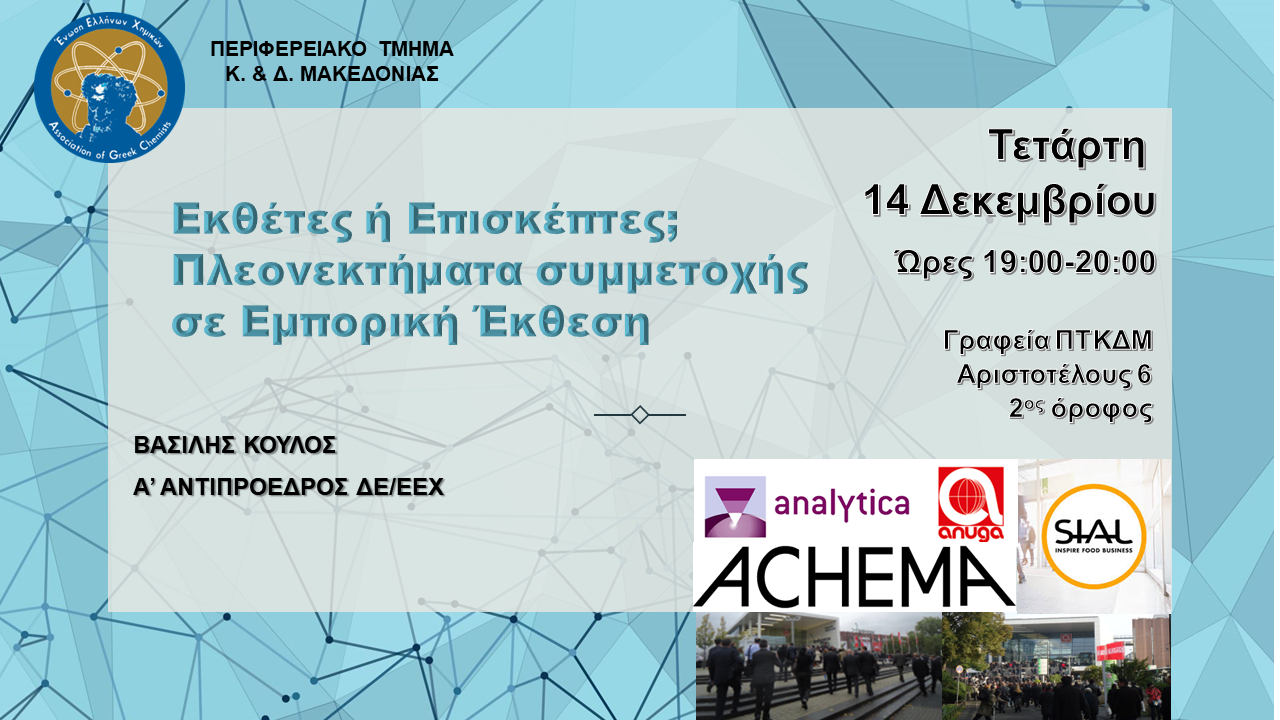 